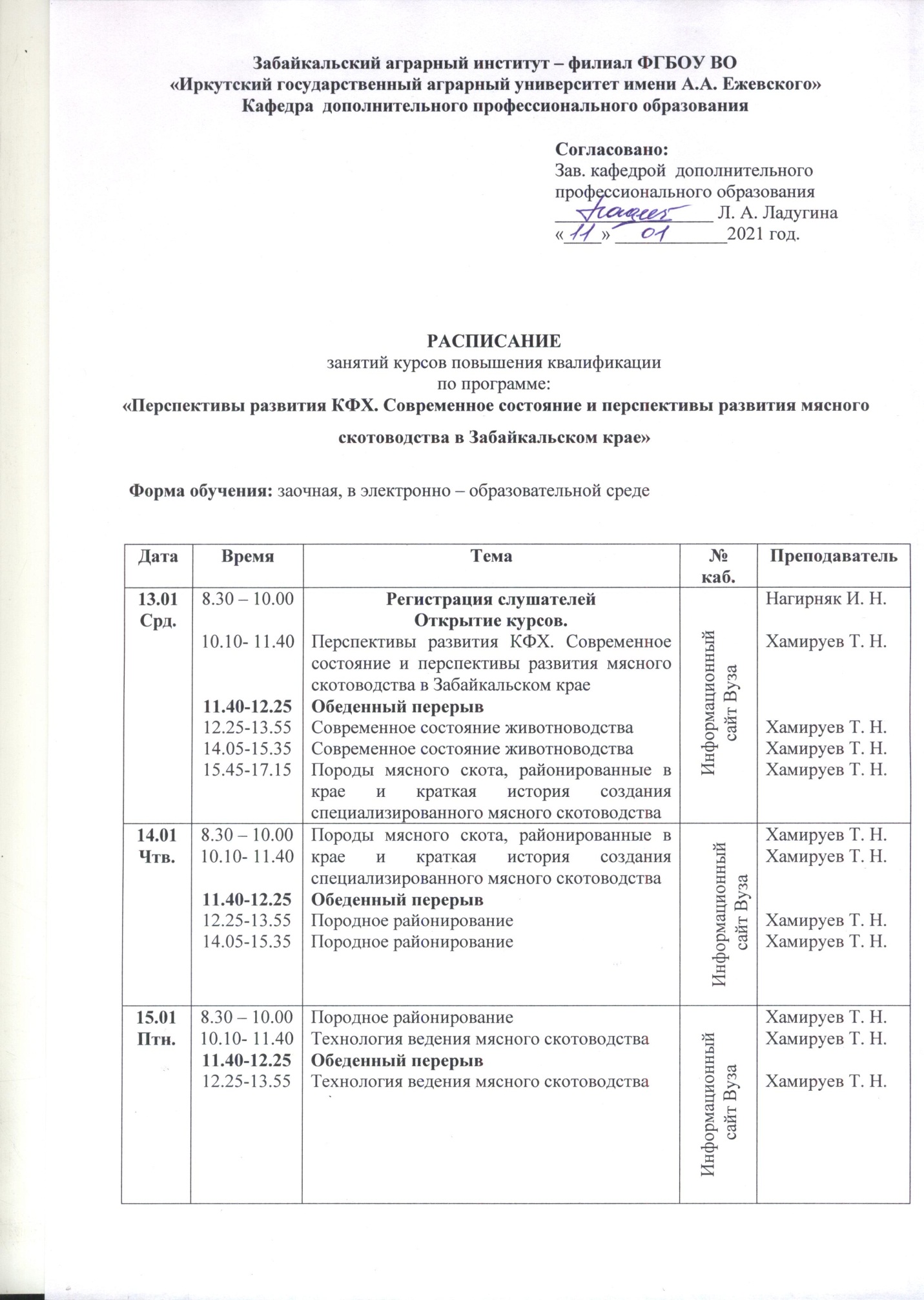 16.01Суб.8.30 – 10.0010.10- 11.4011.40-12.2512.25-13.55Технология ведения мясного скотоводстваВоспроизводство и структура стадаОбеденный перерывВоспроизводство и структура стадаИнформационный сайт Вуза Хамируев Т. Н.Хамируев Т. Н.Хамируев Т. Н.17.01Вск.8.30 – 10.0010.10- 11.4011.40-12.2512.25-13.55Воспроизводство и структура стадаУстойчивая кормовая база – «Фундамент», на котором можно успешно строить рентабельное животноводствоОбеденный перерывУстойчивая кормовая база – «Фундамент», на котором можно успешно строить рентабельное животноводствоИнформационный сайт Вуза Хамируев Т. Н.Хамируев Т. Н.Хамируев Т. Н.18.01 Пнд.8.30 – 10.0010.00-11.4011.40-12.2512.25-13.5514.05-15.35Устойчивая кормовая база – «Фундамент», на котором можно успешно строить рентабельное животноводствоСодержание мясного скота  Обеденный перерывСодержание мясного скота  Содержание мясного скота  Информационный сайт ВузаХамируев Т. Н.Хамируев Т. Н.Хамируев Т. Н.Хамируев Т. Н.19.01Втр.8.30 – 10.0010.10- 11.4011.40-12.2514.05-15.35Племенная база краяПлеменная база краяОбеденный перерывПлеменная база краяИнформационный сайт ВузаХамируев Т. Н.Хамируев Т. Н.Хамируев Т. Н.20.01Срд.8.30 – 10.0010.10- 11.4011.40-12.2514.05-15.35Племенная работа с мясным скотомПлеменная работа с мясным скотомОбеденный перерывПлеменная работа с мясным скотомИнформационный сайт Вуза Хамируев Т. Н.Хамируев Т. Н.Хамируев Т. Н.21.01.Чтв.8.30 – 10.0010.10- 11.4011.40-12.2514.05-15.35Создание товарных мясных стад  Создание товарных мясных стад  Обеденный перерывФормирование рынка, маркетинг племенных животных и говядины  Информационный сайт ВузаХамируев Т. Н.Хамируев Т. Н.Хамируев Т. Н.22.01.Птн.8.30 – 10.0010.10- 11.4011.40-12.2514.05-15.35Экономическая эффективность мясного скотоводства  Обеденный перерывЭкономическая эффективность мясного скотоводства  Информационный сайт ВузаХамируев Т. Н.Хамируев Т. Н.Хамируев Т. Н.23.01.Суб.14.05-15.3515.45-17.15Ветеринарно-санитарные мероприятия  Ветеринарно-санитарные мероприятия  Информационный сайт ВузаХамируев Т. Н.Хамируев Т. Н.24.01.Вск.14.05-17.15Итоговая аттестация: Экзамен – тестирование Подведение итогов курсов, оформление удостоверений.Информационный сайт ВузаБорискин И. А.Аслалиев А. Д.Ладугина Л. А. Хамируев Т. Н.Цыренова В. В.  